ОБЩЕСТВО С ОГРАНИЧЕННОЙ ОТВЕТСТВЕННОСТЬЮ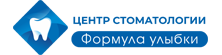 Центр Стоматологии «Формула Улыбки»153000, Россия, Ивановская обл., Иваново, ул. Степанова, д.15ИНН 3702746733, КПП 370201001, ОГРН 1143702030174Лицензия № ЛО-37-01-001377 от 30.07.2019 года.Информированное добровольное согласие на местное обезболивание	Я, _____________, находясь на лечении в медицинской организации, по моему добровольному желанию, прошу провести все необходимые мероприятия и манипуляции, способствующие достижению наиболее безболезненного проведения процедур, связанных с лечением моего стоматологического заболевания.	Этот документ содержит необходимую для меня информацию для того, чтобы я ознакомился(ась) с предлагаемым способом обезболивания и мог(ла) либо отказаться от него, либо дать свое согласие на его проведение.	Мне было сообщено, что в ходе лечения будет применена анестезия, выбор которой проводит врач, при моем согласии. Мне разъяснено, что местная анестезия имеет своей целью обезболить медицинские манипуляции. Обезболивание проводится в области стоматологического вмешательства и предусматривает одну или несколько инъекций (уколов) с введением анестезирующего вещества. Обезболивание действует местно, т.е. на определенный участок полости рта и близлежащие ткани, включая зубы. Местное обезболивание приводит к временной потере болевой, тактильной и температурной чувствительности тканей в зоне действия анестезии, а также к временному ощущению припухлости этой области и уменьшению подвижности .	Длительность эффекта может варьировать от 15 минут до нескольких часов, в зависимости от вида анестетика, способа его введения и индивидуальной восприимчивости организма. 	Я ознакомлен(а) с сутью метода и действием применяемых лекарственных препаратов, с возможным изменением объема и тактики лечения, в случае изменения состояния моего здоровья, непереносимости мною тех или иных лекарственных препаратов. 	Альтернативным методомместного обезболивания (анестезии) является отсутствие анестезии или проведение общего обезболивания (наркоз). 	Последствиями отказа от данной процедуры, может быть невозможность качественного выполнения медицинских манипуляций из-за болезненности процедур, что является следствием проявления боли в момент проведения лечебных мероприятий, при этом, порог болевой чувствительности у каждого человека индивидуален. 	Я информирован(а) также об основных преимуществах, сложностях и риске анестезии, включая вероятность возникновения осложнений в виде: аллергической реакции, потери сознания (обморок, коллапс),учащения сердцебиения, повышения артериального давления, травматизации нервных окончаний и сосудов (проявляющимися изменением чувствительности, небольшими кровоизлияниями в месте укола), тризма (ограниченное открывание рта) и т.п., которые могут сохраняться в течение нескольких дней или дольше. 	Действие анестезии может быть затруднено при выраженном стрессе, при употреблении алкогольных или наркотических веществ, некоторых медикаментозных препаратов, индивидуальных особенностях организма. 	Я имел(а) возможность задать все интересующие меня вопросы. Вся информация была донесена до меня в понятной и доступной форме. Я прочитал(а) и понял(а) все вышеизложенное и удовлетворен(а) ответами на мои вопросы.	Я внимательно ознакомился (ознакомилась) с данным документом, имеющим юридическую силу и являющимся неотъемлемой частью медицинской карты пациента.	Я согласен(на), что все посещения врача для проведения указанного в настоящем согласии медицинского вмешательства, регулируются настоящим документом, начиная с момента его подписания мной, и получение от меня дополнительного согласия при каждом посещении врача не требуется.	Я принимаю решение о лечении на предложенных мне условиях.Подпись пациента............................................................ /________________/Подпись врача...............................................................… /________________/Дата «____» ________ 20 ___ г.